CORRIGENDUM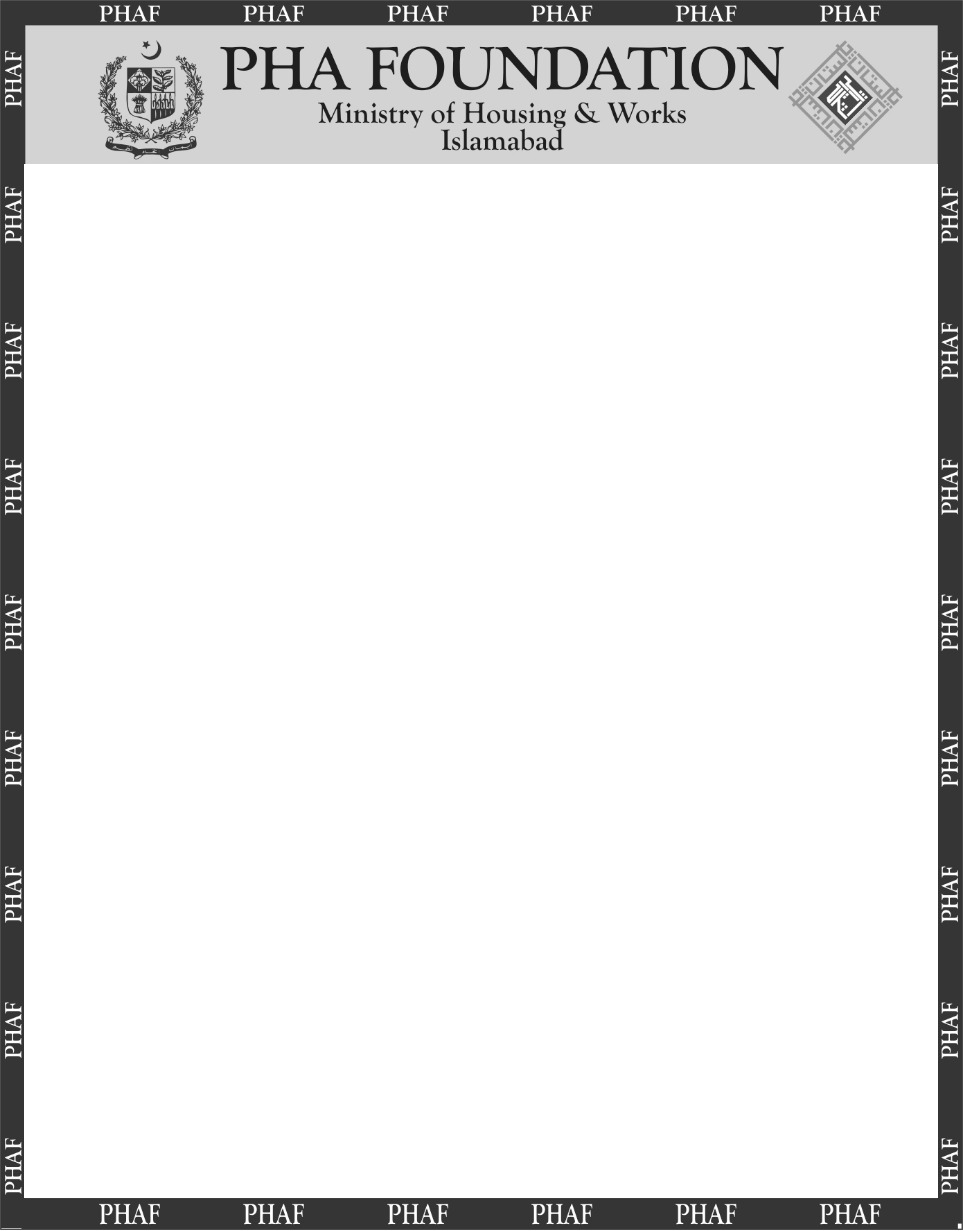 TENDER NOTICE NO. PID(I)526/20Reference the Tender Notice for the supply of Stationery / Misc. Items published in daily Newspapers i.e. Ausaf, Pakistan Observer and Sarkar vide PID (I)526/20, in terms and conditions the date of bidding rates applicable may be read as 30th June 2021 and the word fortified may be read as forfeited.The complete bid documents must be submitted before 12 O’ clock on 24-08-2020 and the tender bids will be opened on the same day at 01:00 P.M. in the presence of bidders or their authorized representative at committee room of PHA Foundation. Other terms & conditions of the advertisement shall remain same.Raja Abdul Monem Sabir, Assistant Director (Admin) PHA-F Shaheed-e-Millat Sectt, Islamabad. Tel:051-9211123